Inlichtingen bij Sien Rooseboom, tel: 551235 en Jitske Wanders, tel: 552894Agenda Woensdag 4 augustus 10.00 uur koffiedrinken in de WelputZondag 8 augustus 10.00 uur dhr. H.H. Veld, Haren DlNoteer alvast in uw agendaWoensdag 8 september 19.30: gemeenteavond over beleid en gebouwen (Commissie Duurzame Gemeente)Zaterdag 11 september: schoonmaak dagZondag 12 september 10.00 – 13.30: gezamenlijke startzondag met Kerken met VaartZondag 19 september 10.00 - ?: vieren van het 150-jarig bestaan ven de Noorderkerkgemeente Hoe vind je Kerkomroep? Ga naar www.kerkomroep.nl, vul in: Noorderkerk Nieuw-Amsterdam – daarna 'enter', klik daarna op Nieuw-Amsterdam Drenthe, klik vervolgens op de datum  Wilt u ook een gift overmaken om het gemis van collecte opbrengsten te compenseren dan kan dat naar Bankrekeningnr. NL11RABO0344402916 t.n.v. Noorderkerk Nieuw-Amsterdam/Veenoordof naar Bankrekeningnr. NL65INGB0000807248 t.n.v. Diaconie Noorderkerk.Ook de activiteitencommissie zal het zeer op prijs stellen NL91RABO0152244476 t.n.v. ActiviteitencommissieDank u welMededelingen voor de nieuwsbrief s.v.p. uiterlijk woensdag voor 18.00uur doorgeven aan: nieuwsbrief@noorderkerk.infoNieuwsbrief  Noorderkerk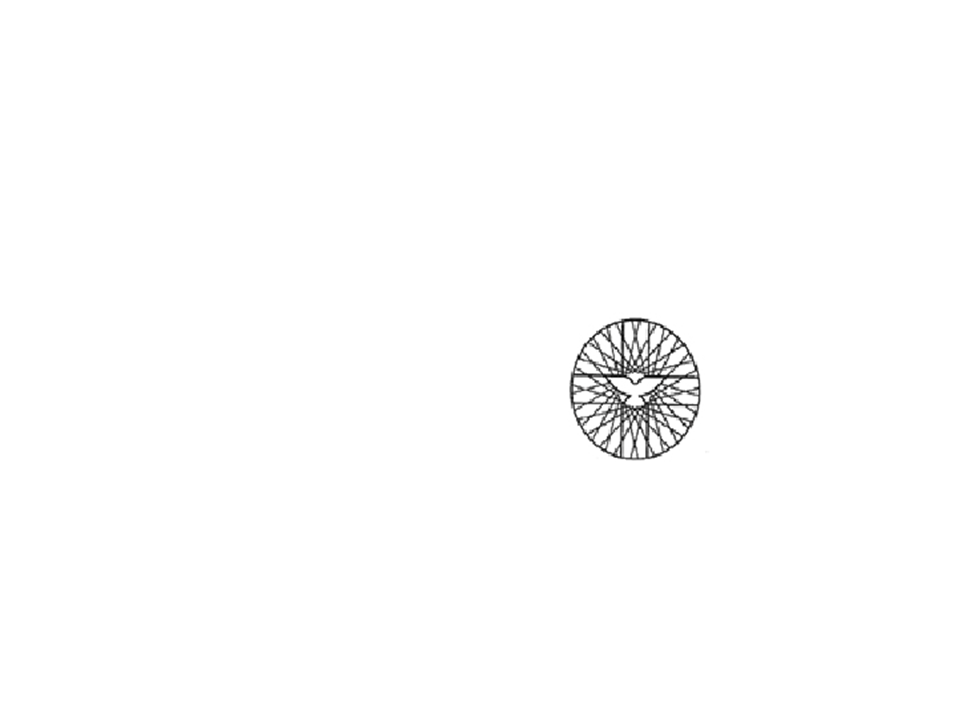  Zondag 1 augustus 2021De dienst is ook online te bekijkenKoffiedrinken na de dienst!!Voorganger: dhr. H.H. Veld, Haren DlOuderling: mw. Liesan MasselinkOrganist: dhr. Jans KroonKoster: Harold MulderKindernevendienst/verhaal: geenBeamer/Video: Peter VermaasCamera: Niels FeijenBloemendienst: Annie DrokUw gaven kunt u geven aan: 1 Sponsorkind, 2 Kerk en gebouwen.Er staan schalen in de hal van de kerk.OrgelspelWelkom en afkondigingenIntochtslied Lied 273: 1 en 2 (Loof God, die zegent al wat leeft)Welkom, Stilte, Votum en GroetLied 280: 1, 3 en 7  (De vreugde voert ons naar dit huis)Gebed om ontfermingLied 146c: 1, 3 en 7 (Alles wat adem heeft love de Here)Gebed om verlichting met de Heilige GeestSchriftlezing Jeremia 1: 4 - 10Schriftlezing Matheus 7: 24 - 27Lied 314: 1, 2 en 3 (Here Jezus om uw woord)PredikingLied 823: 1, 2 en 5 (Gij hebt, o Vader van het leven)Gebeden, afgesloten met Onze VaderSlotlied 416: 1, 2, 3 en  4 (Ga met God en Hij zal met je zijn)Wegzending en Zegen – Amenlied 415: 3OrgelspelBeste gemeenteleden,Bij noodgevallen kunt u contact opnemen met onze scriba Gé Visser. Op maandag 16 augustus is er weer een spreekuur van 14.00 – 16.00 uur.  Voor deze zomer geef ik u de Ierse reiszegen mee. Of u nu thuisblijft of op pad gaat, weet u gezegend door de Eeuwige:De Heer gaat mee op je levenswegMoge de weg stijgen om je te ontmoeten,
moge de wind altijd in je rug blazen,
moge de zon warm op je gezicht schijnen,de regen zachtjes op je akkers vallen
en totdat we elkaar weer ontmoeten...
zal God je bewaren in de palm van Zijn hand!(Amen)een fijne dienst gewenst.Ds. Elly v.d. MeulenBloemen: Deze zondag gaat er namens onze gemeente een bos bloemen naar een gemeentelid en worden gebracht door mw. A. DrokAfgelopen zondag zijn de bloemen met een groet van de gemeente gebracht bij mw. M. Setz-Seinen.Laten we in gebed en daad (waar mogelijk) met elkaar meeleven. InloopochtendWoensdagmorgen 4 augustus zijn de deuren van de Welput weer open voor iedereen. Het zou fijn zijn als we u dan ook kunnen begroeten. De koffie en thee staan altijd klaar op woensdagmorgen, een keer per 14 dagen, vanaf 10.00 uur in de Welput U bent van harte welkom. Loopt u ook binnen???